HŐ-SOK(K) projekttervA projekt pedagógiai alapjaiÉrtékelési tervA projekt meneteA projekt részleteiKészítette:Somogyi Ágota, Oláhné Nádasdi ZsuzsannaÖsszefoglalásA projekt során a tanulók csoportokban végeznek kutatásokat, méréseket a környezetük hőmérséklet változásával kapcsolatban. Digitális tananyagok és IKT eszközök segítségével kísérleteket figyelnek meg és elemeznek. Internetes adatbázisok alapján kutatják, hogyan befolyásolja a hőmérséklet változása az élőlények életműködését.  A tanulók a kutatási tapasztalataikat kutatási naplóban rögzítik, eredményeiket digitális formában - poszter, szórólap - társaikkal is megosztják.  A projekt végén játékos formában ellenőrzik az átadott ismereteket.Tantárgyak körebiológia, fizika, földrajz, informatika, kémia, matematikaÉvfolyamok7-8. évfolyamIdőtartam 25 tanóra (25x45 perc), részleteiben is megvalósítható, akár 5, 10 illetve 15 tanórában is.Tartalmi követelményekTartalmi követelményekTartalmi követelményekTartalmi követelményekinformatika: 4. Infokommunikáció:4.1. Információkeresés, információközlési rendszerek4.2. Az információs technológián alapuló kommunikációs formák4.3. Médiainformatika5. Az információs társadalom5.1. Az információkezelés jogi és etikai vonatkozásaibiológia:A belső környezet állandóságának biztosítása; Az élőlények változatossága I.-II.- III.: Csapadékhoz igazodó élet a forró éghajlati övbenAz élővilág alkalmazkodása a négy évszakhozAz élővilág alkalmazkodása a hideghez, és a világtenger övezeteihezfizika:Hőmérséklet, halmazállapotAz energiaKörnyezetünk és a fizikaföldrajz:A földrajzi övezetesség alapjaiA Kárpát-medencevidék földrajzakémia:Feloldom, kioldom, átoldom, megoldomKutakodás az energiával kapcsolatbanmatematika:1. Gondolkodási módszerek, halmazok, matematikai logika, kombinatorika, gráfok2. Számelmélet, algebra(A kerettantervek kiadásának és jóváhagyásának rendjéről szóló 51/2012. (XII. 21.) számú EMMI rendelet, a 34/2014. (IV. 29.) EMMI rendelet 3. melléklete szerint javított általános iskola 7-8. évfolyam “A” változat kerettanterve alapján)informatika: 4. Infokommunikáció:4.1. Információkeresés, információközlési rendszerek4.2. Az információs technológián alapuló kommunikációs formák4.3. Médiainformatika5. Az információs társadalom5.1. Az információkezelés jogi és etikai vonatkozásaibiológia:A belső környezet állandóságának biztosítása; Az élőlények változatossága I.-II.- III.: Csapadékhoz igazodó élet a forró éghajlati övbenAz élővilág alkalmazkodása a négy évszakhozAz élővilág alkalmazkodása a hideghez, és a világtenger övezeteihezfizika:Hőmérséklet, halmazállapotAz energiaKörnyezetünk és a fizikaföldrajz:A földrajzi övezetesség alapjaiA Kárpát-medencevidék földrajzakémia:Feloldom, kioldom, átoldom, megoldomKutakodás az energiával kapcsolatbanmatematika:1. Gondolkodási módszerek, halmazok, matematikai logika, kombinatorika, gráfok2. Számelmélet, algebra(A kerettantervek kiadásának és jóváhagyásának rendjéről szóló 51/2012. (XII. 21.) számú EMMI rendelet, a 34/2014. (IV. 29.) EMMI rendelet 3. melléklete szerint javított általános iskola 7-8. évfolyam “A” változat kerettanterve alapján)informatika: 4. Infokommunikáció:4.1. Információkeresés, információközlési rendszerek4.2. Az információs technológián alapuló kommunikációs formák4.3. Médiainformatika5. Az információs társadalom5.1. Az információkezelés jogi és etikai vonatkozásaibiológia:A belső környezet állandóságának biztosítása; Az élőlények változatossága I.-II.- III.: Csapadékhoz igazodó élet a forró éghajlati övbenAz élővilág alkalmazkodása a négy évszakhozAz élővilág alkalmazkodása a hideghez, és a világtenger övezeteihezfizika:Hőmérséklet, halmazállapotAz energiaKörnyezetünk és a fizikaföldrajz:A földrajzi övezetesség alapjaiA Kárpát-medencevidék földrajzakémia:Feloldom, kioldom, átoldom, megoldomKutakodás az energiával kapcsolatbanmatematika:1. Gondolkodási módszerek, halmazok, matematikai logika, kombinatorika, gráfok2. Számelmélet, algebra(A kerettantervek kiadásának és jóváhagyásának rendjéről szóló 51/2012. (XII. 21.) számú EMMI rendelet, a 34/2014. (IV. 29.) EMMI rendelet 3. melléklete szerint javított általános iskola 7-8. évfolyam “A” változat kerettanterve alapján)informatika: 4. Infokommunikáció:4.1. Információkeresés, információközlési rendszerek4.2. Az információs technológián alapuló kommunikációs formák4.3. Médiainformatika5. Az információs társadalom5.1. Az információkezelés jogi és etikai vonatkozásaibiológia:A belső környezet állandóságának biztosítása; Az élőlények változatossága I.-II.- III.: Csapadékhoz igazodó élet a forró éghajlati övbenAz élővilág alkalmazkodása a négy évszakhozAz élővilág alkalmazkodása a hideghez, és a világtenger övezeteihezfizika:Hőmérséklet, halmazállapotAz energiaKörnyezetünk és a fizikaföldrajz:A földrajzi övezetesség alapjaiA Kárpát-medencevidék földrajzakémia:Feloldom, kioldom, átoldom, megoldomKutakodás az energiával kapcsolatbanmatematika:1. Gondolkodási módszerek, halmazok, matematikai logika, kombinatorika, gráfok2. Számelmélet, algebra(A kerettantervek kiadásának és jóváhagyásának rendjéről szóló 51/2012. (XII. 21.) számú EMMI rendelet, a 34/2014. (IV. 29.) EMMI rendelet 3. melléklete szerint javított általános iskola 7-8. évfolyam “A” változat kerettanterve alapján)Tanulási célok/tanulási eredményekTanulási célok/tanulási eredményekTanulási célok/tanulási eredményekdigitális kompetencia: információ keresése, elemzése, értékelése, megosztása21. századi készségek: Hozzáférés az információkhoz eredményes és hatékony módon, az adatok hozzáértő és kritikai értékelése, pontos és kreatív információhasználat az aktuális probléma megoldásához hatékony, önálló tanulás, személyes és társas felelősségvállalás,Megfelelő és eredményes együttműködés másokkal  természettudományos kompetencia: kutatási készségek fejlesztése, a természeti világ alapelveinek ismerete, az emberi tevékenység természetre gyakorolt hatásának ismerete, a technológiák előnyeinek, korlátainak és társadalmi kockázatainak ismeretematematikai kompetencia: kombinativitás, analógiás és az induktív gondolkodás fejlesztése(A 110/2012. (VI. 4.) Korm. rendelet a Nemzeti alaptanterv kiadásáról, bevezetéséről és alkalmazásáról alapján.)digitális kompetencia: információ keresése, elemzése, értékelése, megosztása21. századi készségek: Hozzáférés az információkhoz eredményes és hatékony módon, az adatok hozzáértő és kritikai értékelése, pontos és kreatív információhasználat az aktuális probléma megoldásához hatékony, önálló tanulás, személyes és társas felelősségvállalás,Megfelelő és eredményes együttműködés másokkal  természettudományos kompetencia: kutatási készségek fejlesztése, a természeti világ alapelveinek ismerete, az emberi tevékenység természetre gyakorolt hatásának ismerete, a technológiák előnyeinek, korlátainak és társadalmi kockázatainak ismeretematematikai kompetencia: kombinativitás, analógiás és az induktív gondolkodás fejlesztése(A 110/2012. (VI. 4.) Korm. rendelet a Nemzeti alaptanterv kiadásáról, bevezetéséről és alkalmazásáról alapján.)digitális kompetencia: információ keresése, elemzése, értékelése, megosztása21. századi készségek: Hozzáférés az információkhoz eredményes és hatékony módon, az adatok hozzáértő és kritikai értékelése, pontos és kreatív információhasználat az aktuális probléma megoldásához hatékony, önálló tanulás, személyes és társas felelősségvállalás,Megfelelő és eredményes együttműködés másokkal  természettudományos kompetencia: kutatási készségek fejlesztése, a természeti világ alapelveinek ismerete, az emberi tevékenység természetre gyakorolt hatásának ismerete, a technológiák előnyeinek, korlátainak és társadalmi kockázatainak ismeretematematikai kompetencia: kombinativitás, analógiás és az induktív gondolkodás fejlesztése(A 110/2012. (VI. 4.) Korm. rendelet a Nemzeti alaptanterv kiadásáról, bevezetéséről és alkalmazásáról alapján.)A tananyag célrendszerét kifejtő kérdésekA tananyag célrendszerét kifejtő kérdésekA tananyag célrendszerét kifejtő kérdésekAlapkérdés Hogyan maradhatunk egyensúlyban?Projekt-szintű kérdésHogyan változik térben és időben a hőmérséklet?Hogyan tartható egyensúlyban a környezetünk hőháztartása?Mit tehetünk mi a hőháztartás egyensúlyáért?Tartalmi kérdésekHogyan tudjuk mérni a hőváltozást?Milyen hőmérsékleteket mérhetünk a környezetünkben? Mitől függ a hőérzetünk?Hogyan alkalmazkodnak az élőlények a hőmérsékletváltozáshoz?Mi az üvegházhatás? Hogyan jön létre?Mely emberi tevékenységek változtatják meg a Föld hőháztartását?Mikor milyen energiaátalakulásra van szükség a háztartásban? Hogyan csökkenthető a hőveszteség?Az értékelés időrendjeAz értékelés időrendjeAz értékelés időrendjeA projektmunka megkezdése előttMialatt a tanulók a projekten dolgoznakA projektmunka befejeztévelszófelhőgondolattérkép- értékelő táblázat a kutatási naplóhoz- értékelőlap a prezentációhoz- áttekintő táblázat a kutatási készségek értékeléséhez napló ellenőrzéseonline kvíztanár által összeállított ellenőrző feladatsorönértékelő eszközÉrtékelési összefoglalóÉrtékelési összefoglalóÉrtékelési összefoglalóA projektmunka megkezdése előttA projektmunka előtt a diákok előzetes ismeretét egy fogalomgyűjtemény alapján mérjük fel. A fogalmakból a tagul (WordArt.com - Word Cloud Art Creator) segítségével a tanár szófelhőt készít. http://pin.it/YbrGudo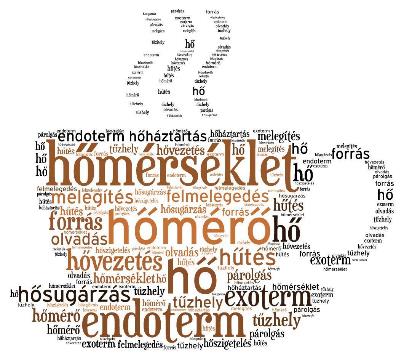 A szófelhő alapján a diákok az ismert fogalmak közötti kapcsolatokat egy gondolattérkép, vagy fürtábra formájában jelenítik meg a Popplet (http://popplet.com/) (pl. http://pin.it/WzENT0K) vagy a Bubble.us (https://bubbl.us/) segítségével 4-5 fős csoportokban dolgozva. A gondolattérképet a csoportok egyénivé alakíthatják az ismereteik megosztásával. Ezen információk alapján a diákok előzetes ismeretei alapján határozzuk meg a projekt következő lépéseit. A gondolattérkép szerkezete, kiegészítése a diákok ismeretei közötti összefüggések feltérképezését, a kiindulási szintet adja meg, így a projekt során a gondolkodási képességek fejlődése is láthatóvá válhat. 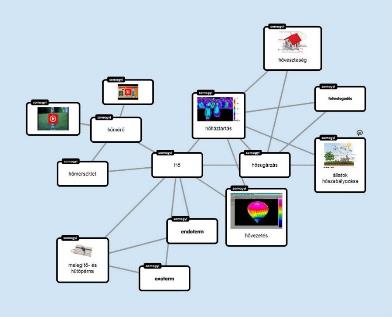 A projektmunka soránA projekt során a diákok előre megbeszélt értékelési szempontok (együttműködés, kommunikáció, infokommunikációs eszközök használata) alapján vezetik a kutatási naplót, melyet megosztanak a szaktanárral is, aki segítő kérdésekkel, pozitív visszajelzésekkel teszi gördülékennyé a munkát. A kutatási naplót a munkafolyamat során a tanár csoportszinten, formatívan értékeli egy kutatási napló értékelő táblázat segítségével, ezzel is segíti a tanulók fejlődését.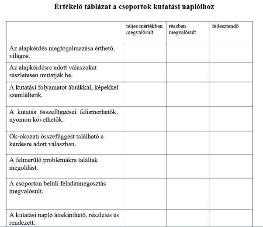 A kutatási készségeket a tanár egy áttekintő táblázat segítségével is értékelheti csoportonként.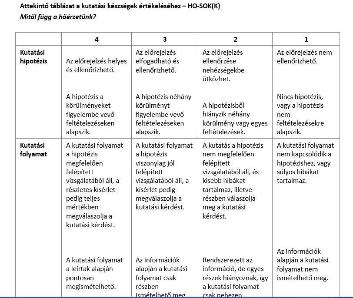 Magasabb óraszám és differenciált munka esetén javasolt, hogy a csoportok mutassák be a többieknek a kutatási eredményeiket, s ezt egy Google űrlapra vitt plakát értékelőlap (https://docs.google.com/forms/d/1jpAUPJASVcUqi5CglOt5GoQPV6V_cHX1DpZBPeC3fJA/viewform?usp=send_form) alapján, pontszámmal értékeljük.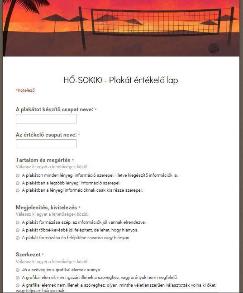 A projektmunka végénA projekt végén az időkeretnek megfelelően, a korábban felsoroltak alapján alakítjuk ki az értékelést. Az elsajátított ismeretekből a csoportok egy kvízt állítanak össze online eszközzel (pl. Kahoot! (https://create.kahoot.it), Redmenta (https://redmenta.com) vagy Socrative (http://www.socrative.com/)), esetleg Wordwall (https://wordwall.net/hu), melyet megosztanak a többi csoporttal és kitöltenek. Ezt akkor érdemes alkalmazni, ha a csoportok másféle témákon dolgoznak. Abban az esetben, ha a csoportok azonos témán dolgoznak, akkor a csoportok által összeállított kvízből a tanár állítja össze az ellenőrző feladatsort.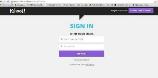 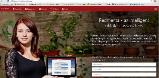 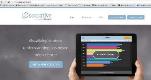 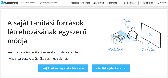 A projekt végén a tanulók online kérdőív (Google űrlap - https://docs.google.com/forms/d/10xE3mk327nswTCJ4v1jIaw6nymep1XinpMmjsD-5x9Q/viewform?usp=send_form) kitöltésével értékelik a projektben végzett tevékenységeiket.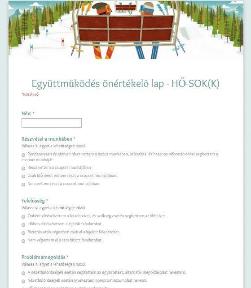 A projektmunka megkezdése előttA projektmunka előtt a diákok előzetes ismeretét egy fogalomgyűjtemény alapján mérjük fel. A fogalmakból a tagul (WordArt.com - Word Cloud Art Creator) segítségével a tanár szófelhőt készít. http://pin.it/YbrGudoA szófelhő alapján a diákok az ismert fogalmak közötti kapcsolatokat egy gondolattérkép, vagy fürtábra formájában jelenítik meg a Popplet (http://popplet.com/) (pl. http://pin.it/WzENT0K) vagy a Bubble.us (https://bubbl.us/) segítségével 4-5 fős csoportokban dolgozva. A gondolattérképet a csoportok egyénivé alakíthatják az ismereteik megosztásával. Ezen információk alapján a diákok előzetes ismeretei alapján határozzuk meg a projekt következő lépéseit. A gondolattérkép szerkezete, kiegészítése a diákok ismeretei közötti összefüggések feltérképezését, a kiindulási szintet adja meg, így a projekt során a gondolkodási képességek fejlődése is láthatóvá válhat. A projektmunka soránA projekt során a diákok előre megbeszélt értékelési szempontok (együttműködés, kommunikáció, infokommunikációs eszközök használata) alapján vezetik a kutatási naplót, melyet megosztanak a szaktanárral is, aki segítő kérdésekkel, pozitív visszajelzésekkel teszi gördülékennyé a munkát. A kutatási naplót a munkafolyamat során a tanár csoportszinten, formatívan értékeli egy kutatási napló értékelő táblázat segítségével, ezzel is segíti a tanulók fejlődését.A kutatási készségeket a tanár egy áttekintő táblázat segítségével is értékelheti csoportonként.Magasabb óraszám és differenciált munka esetén javasolt, hogy a csoportok mutassák be a többieknek a kutatási eredményeiket, s ezt egy Google űrlapra vitt plakát értékelőlap (https://docs.google.com/forms/d/1jpAUPJASVcUqi5CglOt5GoQPV6V_cHX1DpZBPeC3fJA/viewform?usp=send_form) alapján, pontszámmal értékeljük.A projektmunka végénA projekt végén az időkeretnek megfelelően, a korábban felsoroltak alapján alakítjuk ki az értékelést. Az elsajátított ismeretekből a csoportok egy kvízt állítanak össze online eszközzel (pl. Kahoot! (https://create.kahoot.it), Redmenta (https://redmenta.com) vagy Socrative (http://www.socrative.com/)), esetleg Wordwall (https://wordwall.net/hu), melyet megosztanak a többi csoporttal és kitöltenek. Ezt akkor érdemes alkalmazni, ha a csoportok másféle témákon dolgoznak. Abban az esetben, ha a csoportok azonos témán dolgoznak, akkor a csoportok által összeállított kvízből a tanár állítja össze az ellenőrző feladatsort.A projekt végén a tanulók online kérdőív (Google űrlap - https://docs.google.com/forms/d/10xE3mk327nswTCJ4v1jIaw6nymep1XinpMmjsD-5x9Q/viewform?usp=send_form) kitöltésével értékelik a projektben végzett tevékenységeiket.A projektmunka megkezdése előttA projektmunka előtt a diákok előzetes ismeretét egy fogalomgyűjtemény alapján mérjük fel. A fogalmakból a tagul (WordArt.com - Word Cloud Art Creator) segítségével a tanár szófelhőt készít. http://pin.it/YbrGudoA szófelhő alapján a diákok az ismert fogalmak közötti kapcsolatokat egy gondolattérkép, vagy fürtábra formájában jelenítik meg a Popplet (http://popplet.com/) (pl. http://pin.it/WzENT0K) vagy a Bubble.us (https://bubbl.us/) segítségével 4-5 fős csoportokban dolgozva. A gondolattérképet a csoportok egyénivé alakíthatják az ismereteik megosztásával. Ezen információk alapján a diákok előzetes ismeretei alapján határozzuk meg a projekt következő lépéseit. A gondolattérkép szerkezete, kiegészítése a diákok ismeretei közötti összefüggések feltérképezését, a kiindulási szintet adja meg, így a projekt során a gondolkodási képességek fejlődése is láthatóvá válhat. A projektmunka soránA projekt során a diákok előre megbeszélt értékelési szempontok (együttműködés, kommunikáció, infokommunikációs eszközök használata) alapján vezetik a kutatási naplót, melyet megosztanak a szaktanárral is, aki segítő kérdésekkel, pozitív visszajelzésekkel teszi gördülékennyé a munkát. A kutatási naplót a munkafolyamat során a tanár csoportszinten, formatívan értékeli egy kutatási napló értékelő táblázat segítségével, ezzel is segíti a tanulók fejlődését.A kutatási készségeket a tanár egy áttekintő táblázat segítségével is értékelheti csoportonként.Magasabb óraszám és differenciált munka esetén javasolt, hogy a csoportok mutassák be a többieknek a kutatási eredményeiket, s ezt egy Google űrlapra vitt plakát értékelőlap (https://docs.google.com/forms/d/1jpAUPJASVcUqi5CglOt5GoQPV6V_cHX1DpZBPeC3fJA/viewform?usp=send_form) alapján, pontszámmal értékeljük.A projektmunka végénA projekt végén az időkeretnek megfelelően, a korábban felsoroltak alapján alakítjuk ki az értékelést. Az elsajátított ismeretekből a csoportok egy kvízt állítanak össze online eszközzel (pl. Kahoot! (https://create.kahoot.it), Redmenta (https://redmenta.com) vagy Socrative (http://www.socrative.com/)), esetleg Wordwall (https://wordwall.net/hu), melyet megosztanak a többi csoporttal és kitöltenek. Ezt akkor érdemes alkalmazni, ha a csoportok másféle témákon dolgoznak. Abban az esetben, ha a csoportok azonos témán dolgoznak, akkor a csoportok által összeállított kvízből a tanár állítja össze az ellenőrző feladatsort.A projekt végén a tanulók online kérdőív (Google űrlap - https://docs.google.com/forms/d/10xE3mk327nswTCJ4v1jIaw6nymep1XinpMmjsD-5x9Q/viewform?usp=send_form) kitöltésével értékelik a projektben végzett tevékenységeiket.Módszertani eljárásokMódszertani eljárásokMódszertani eljárásokHogyan készül a hőmérő?A diákok 1 órában információt gyűjtenek a hőmérő készítéséről. Ajánlott segédanyagok: Fizika - 7. évfolyam A hőmérséklet mérése http://tudasbazis.sulinet.hu/hu/termeszettudomanyok/fizika/fizika-7-evfolyam/a-homerseklet-merese/a-homerseklet-merese A hőmérséklet mérése - https://player.nkp.hu/play/19184/false/undefined Hogyan készült? A számlapos hőmérő (https://www.youtube.com/watch?v=cJp74_voyQ4). A csoport 1 órában készíthet egy folyadékos hőmérőt, amit fotókkal dokumentál.  Milyen hőmérsékleteket mérhetünk a környezetünkben? A diákok 1 órában az iskolai környezet hőmérsékletét mérik meg, s online táblázatban rögzítik a mért adatokat, fotókkal illusztrálják a méréseket. Adatokat keresnek szélsőséges hőmérsékleti értékekről.Hogyan tudjuk mérni a hőváltozást? A csoportok 1 órában a Geomatech felület használatával rögzítik mérési eredményeiket. A témához kapcsolódó tananyagok: Vízminták forráspontjának meghatározása - http://tananyag.geomatech.hu/material/simple/id/511371#material/1420205  Hűt vagy fűt? 1.- http://tananyag.geomatech.hu/material/simple/id/511383Hűt vagy fűt? 2.-http://tananyag.geomatech.hu/material/simple/id/511377Mitől függ a hőérzetünk?A csoportok 1 órában gyűjtsenek információkat arról, hogy mitől függ egy anyag hőmérséklete. Gyűjtsék össze a változókat, majd 1 órában tervezzenek kísérletet a különböző színű festékek hő elnyelésére vonatkozóan. Érdemes kiadni az eszközöket, ami a kísérlet végrehajtásához szükséges lehet. A kutatás lehet strukturált, irányított vagy strukturálatlan is. A kísérlet elvégzéséhez szükséges további 2 óra.Készítsenek plakátot a kutatásról az easelly plakátkészítő programmal –(http://www.easel.ly/).Segédanyag:  Which color absorbs the most heat?  (https://www.education.com/science-fair/article/colors-ceate-heat/)Mikor milyen energia átalakulásra van szükség a háztartásban? Hogyan csökkenthető a hőveszteség?Választható témákon dolgoznak a diákok. Például: 1) A hő átalakítása a konyhában, kis hőveszteséggel járó főzési módszerek2) Hogyan lehet csökkenteni a lakóépületek hőveszteségét? A kutatási eredményeiket egy kiadványban összegzik, ami lehet egy poszter vagy egy szórólap.A csoportok 1 órában tervet készítenek a munka folyamatáról, a munkamegosztásról, megfogalmazzák a kutatás célját, s a kiadvány típusát.A következő alkalommal 2 órában kutatást végeznek a terv alapján, majd 1 órában összegzik az eredményeket és újabb 1 órában létrehozzák a kiadványt.A tanulói projektterv használható a tervezéshez, a kutatási napló a kutatási folyamathoz és az eredmények bemutatásához egy kiadványszerkesztő programot lehet használni.A hőmérséklet hogyan befolyásolja a magok csírázásának folyamatát?A csírázás folyamatának vizsgálata során a diákok 1+1 órában egy kísérleti tervet készítenek, mellyel szemléltetni tudják, mely hőmérsékleti értékek szükségesek a csírázás folyamatának beindulásához. Beállítják a kísérleteket, méréseket végeznek, tapasztalataikat rögzítik.Ajánlott segédanyagok: A csírázás folyamata: http://www.sulinet.hu/tlabor/biologia/szoveg/b35.htm valamint a vetőmagok csomagolási tájékoztatója.Miért tesznek meg évente költöző madaraink több ezer kilométert?Az állati szervezet számára fontos a változó külső környezeti tényezők között a belső állandóságának a fenntartása. Így a hőmérséklethez is alkalmazkodniuk kell. A hazánkban élő fajoknak, nem csak a nyári meleghez kell alkalmazkodniuk, hanem a telet is át kell vészelniük.Eltérő módon alkalmazkodnak az egyes fajok a változó hőmérsékleti értékekhez. Néhányan most ébredtek a téli álomból, néhányan hibernálták magukat a hidegebb hónapokban, más fajok most érkeztek vissza hozzánk egy távoli útról.Hogyan biztosítja a létfenntartását a fehér gólya a változó időjárási körülmények között?ajánlott segédanyagok: A kutatómunka megkezdésekor ismerkedjetek meg a MME oldalán (http://www.golya.mme.hu/index.php?p=golya) a fehér gólya életmódjával. 1 óraA Satellitetracking: http://satellitetracking.eu/page/information oldalon kövessétek nyomon néhány, hazánkban élő faj vándorlását! 1 óraA madarak vándorlási útvonalának nyomon követése során ismerkedjetek meg a telelőhelyek hőmérsékleti adataival, az AccuWeather program segítségével. http://www.accuweather.com/hu/world-weather Hasonlítsátok össze a hazai értékekkel! 1 óraA Tour Builder program: https://tourbuilder.withgoogle.com/ segítségével készítetek egy képes beszámolót a bejárt útvonalról, jelölve a hőmérsékleti adatokat is. 1 óraMi az üvegházhatás? Hogyan jön létre? Mely emberi tevékenységek változtatják meg a Föld hőháztartását?A diákok digitális tananyagok alapján dolgoznak. Az animációk alapján keresnek válaszokat a feladatlapok kérdéseire. 2 óra Az ismereteik alapján egy cselekvési tervet dolgoznak ki: Én hogyan járulhatok hozzá az üvegházgázok mennyiségének csökkentéséhez. Erről egy rövid listát állítanak össze. Ajánlott oldalak: Üvegházhatás 1. Az üvegházhatás molekuláris magyarázatahttp://tananyag.geomatech.hu/material/simple/id/469721#material/199803Üvegházhatás 3. Az üvegházgázok hatása földfelszín hőmérsékletérehttp://tananyag.geomatech.hu/material/simple/id/469743#material/200065Keressenek adatokat, hazánkban hogyan változott az üvegházgázok kibocsátása az utóbbi 20 évben!Üvegházhatás 4. Az egyes üvegházgázok hatékonyságahttp://tananyag.geomatech.hu/material/simple/id/469755#material/200097Energiatermelés és üvegházhatás http://tananyag.geomatech.hu/material/simple/id/469765#material/200123A hazánkban tapasztalt 1 óra éghajlati változásokról olvashatnak adatokat a http://www.met.hu/eghajlat/eghajlatvaltozas/megfigyelt_valtozasok/Magyarorszag oldalon, és listázzák ki a legfontosabb változásokatJavasolt időtervBemeneti mérés – 1 óra – szófelhő, gondolattérképHogyan készül a hőmérő? – 2 óra – kutatási naplóMilyen hőmérsékleteket mérhetünk a környezetünkben? – 1 óra – kutatási naplóHogyan tudjuk mérni a hőváltozást? - 1 óra – kutatási naplóMitől függ a hőérzetünk?- 4 óra – plakát értékelőlap, áttekintő táblázat kutatási készségekhezMikor milyen energia átalakulásra van szükség a háztartásban? Hogyan csökkenthető a hőveszteség? – 5 óra – plakát értékelőlap, áttekintő táblázat kutatási készségekhezA hőmérséklet hogyan befolyásolja a magok csírázásának folyamatát? – 2 óra – kutatási napló, áttekintő táblázat kutatáshozMiért tesznek meg évente költöző madaraink több ezer kilométert?- 4 óra – kutatási naplóMi az üvegházhatás? Hogyan jön létre? Mely emberi tevékenységek változtatják meg a Föld hőháztartását?-2 óra kutatási napló, áttekintő táblázat kutatáshozPlakátkészítés – 1 óraPrezentáció – 1 óra – kvízProjekt zárása – 1 óra – együttműködés önértékelő lapHogyan készül a hőmérő?A diákok 1 órában információt gyűjtenek a hőmérő készítéséről. Ajánlott segédanyagok: Fizika - 7. évfolyam A hőmérséklet mérése http://tudasbazis.sulinet.hu/hu/termeszettudomanyok/fizika/fizika-7-evfolyam/a-homerseklet-merese/a-homerseklet-merese A hőmérséklet mérése - https://player.nkp.hu/play/19184/false/undefined Hogyan készült? A számlapos hőmérő (https://www.youtube.com/watch?v=cJp74_voyQ4). A csoport 1 órában készíthet egy folyadékos hőmérőt, amit fotókkal dokumentál.  Milyen hőmérsékleteket mérhetünk a környezetünkben? A diákok 1 órában az iskolai környezet hőmérsékletét mérik meg, s online táblázatban rögzítik a mért adatokat, fotókkal illusztrálják a méréseket. Adatokat keresnek szélsőséges hőmérsékleti értékekről.Hogyan tudjuk mérni a hőváltozást? A csoportok 1 órában a Geomatech felület használatával rögzítik mérési eredményeiket. A témához kapcsolódó tananyagok: Vízminták forráspontjának meghatározása - http://tananyag.geomatech.hu/material/simple/id/511371#material/1420205  Hűt vagy fűt? 1.- http://tananyag.geomatech.hu/material/simple/id/511383Hűt vagy fűt? 2.-http://tananyag.geomatech.hu/material/simple/id/511377Mitől függ a hőérzetünk?A csoportok 1 órában gyűjtsenek információkat arról, hogy mitől függ egy anyag hőmérséklete. Gyűjtsék össze a változókat, majd 1 órában tervezzenek kísérletet a különböző színű festékek hő elnyelésére vonatkozóan. Érdemes kiadni az eszközöket, ami a kísérlet végrehajtásához szükséges lehet. A kutatás lehet strukturált, irányított vagy strukturálatlan is. A kísérlet elvégzéséhez szükséges további 2 óra.Készítsenek plakátot a kutatásról az easelly plakátkészítő programmal –(http://www.easel.ly/).Segédanyag:  Which color absorbs the most heat?  (https://www.education.com/science-fair/article/colors-ceate-heat/)Mikor milyen energia átalakulásra van szükség a háztartásban? Hogyan csökkenthető a hőveszteség?Választható témákon dolgoznak a diákok. Például: 1) A hő átalakítása a konyhában, kis hőveszteséggel járó főzési módszerek2) Hogyan lehet csökkenteni a lakóépületek hőveszteségét? A kutatási eredményeiket egy kiadványban összegzik, ami lehet egy poszter vagy egy szórólap.A csoportok 1 órában tervet készítenek a munka folyamatáról, a munkamegosztásról, megfogalmazzák a kutatás célját, s a kiadvány típusát.A következő alkalommal 2 órában kutatást végeznek a terv alapján, majd 1 órában összegzik az eredményeket és újabb 1 órában létrehozzák a kiadványt.A tanulói projektterv használható a tervezéshez, a kutatási napló a kutatási folyamathoz és az eredmények bemutatásához egy kiadványszerkesztő programot lehet használni.A hőmérséklet hogyan befolyásolja a magok csírázásának folyamatát?A csírázás folyamatának vizsgálata során a diákok 1+1 órában egy kísérleti tervet készítenek, mellyel szemléltetni tudják, mely hőmérsékleti értékek szükségesek a csírázás folyamatának beindulásához. Beállítják a kísérleteket, méréseket végeznek, tapasztalataikat rögzítik.Ajánlott segédanyagok: A csírázás folyamata: http://www.sulinet.hu/tlabor/biologia/szoveg/b35.htm valamint a vetőmagok csomagolási tájékoztatója.Miért tesznek meg évente költöző madaraink több ezer kilométert?Az állati szervezet számára fontos a változó külső környezeti tényezők között a belső állandóságának a fenntartása. Így a hőmérséklethez is alkalmazkodniuk kell. A hazánkban élő fajoknak, nem csak a nyári meleghez kell alkalmazkodniuk, hanem a telet is át kell vészelniük.Eltérő módon alkalmazkodnak az egyes fajok a változó hőmérsékleti értékekhez. Néhányan most ébredtek a téli álomból, néhányan hibernálták magukat a hidegebb hónapokban, más fajok most érkeztek vissza hozzánk egy távoli útról.Hogyan biztosítja a létfenntartását a fehér gólya a változó időjárási körülmények között?ajánlott segédanyagok: A kutatómunka megkezdésekor ismerkedjetek meg a MME oldalán (http://www.golya.mme.hu/index.php?p=golya) a fehér gólya életmódjával. 1 óraA Satellitetracking: http://satellitetracking.eu/page/information oldalon kövessétek nyomon néhány, hazánkban élő faj vándorlását! 1 óraA madarak vándorlási útvonalának nyomon követése során ismerkedjetek meg a telelőhelyek hőmérsékleti adataival, az AccuWeather program segítségével. http://www.accuweather.com/hu/world-weather Hasonlítsátok össze a hazai értékekkel! 1 óraA Tour Builder program: https://tourbuilder.withgoogle.com/ segítségével készítetek egy képes beszámolót a bejárt útvonalról, jelölve a hőmérsékleti adatokat is. 1 óraMi az üvegházhatás? Hogyan jön létre? Mely emberi tevékenységek változtatják meg a Föld hőháztartását?A diákok digitális tananyagok alapján dolgoznak. Az animációk alapján keresnek válaszokat a feladatlapok kérdéseire. 2 óra Az ismereteik alapján egy cselekvési tervet dolgoznak ki: Én hogyan járulhatok hozzá az üvegházgázok mennyiségének csökkentéséhez. Erről egy rövid listát állítanak össze. Ajánlott oldalak: Üvegházhatás 1. Az üvegházhatás molekuláris magyarázatahttp://tananyag.geomatech.hu/material/simple/id/469721#material/199803Üvegházhatás 3. Az üvegházgázok hatása földfelszín hőmérsékletérehttp://tananyag.geomatech.hu/material/simple/id/469743#material/200065Keressenek adatokat, hazánkban hogyan változott az üvegházgázok kibocsátása az utóbbi 20 évben!Üvegházhatás 4. Az egyes üvegházgázok hatékonyságahttp://tananyag.geomatech.hu/material/simple/id/469755#material/200097Energiatermelés és üvegházhatás http://tananyag.geomatech.hu/material/simple/id/469765#material/200123A hazánkban tapasztalt 1 óra éghajlati változásokról olvashatnak adatokat a http://www.met.hu/eghajlat/eghajlatvaltozas/megfigyelt_valtozasok/Magyarorszag oldalon, és listázzák ki a legfontosabb változásokatJavasolt időtervBemeneti mérés – 1 óra – szófelhő, gondolattérképHogyan készül a hőmérő? – 2 óra – kutatási naplóMilyen hőmérsékleteket mérhetünk a környezetünkben? – 1 óra – kutatási naplóHogyan tudjuk mérni a hőváltozást? - 1 óra – kutatási naplóMitől függ a hőérzetünk?- 4 óra – plakát értékelőlap, áttekintő táblázat kutatási készségekhezMikor milyen energia átalakulásra van szükség a háztartásban? Hogyan csökkenthető a hőveszteség? – 5 óra – plakát értékelőlap, áttekintő táblázat kutatási készségekhezA hőmérséklet hogyan befolyásolja a magok csírázásának folyamatát? – 2 óra – kutatási napló, áttekintő táblázat kutatáshozMiért tesznek meg évente költöző madaraink több ezer kilométert?- 4 óra – kutatási naplóMi az üvegházhatás? Hogyan jön létre? Mely emberi tevékenységek változtatják meg a Föld hőháztartását?-2 óra kutatási napló, áttekintő táblázat kutatáshozPlakátkészítés – 1 óraPrezentáció – 1 óra – kvízProjekt zárása – 1 óra – együttműködés önértékelő lapHogyan készül a hőmérő?A diákok 1 órában információt gyűjtenek a hőmérő készítéséről. Ajánlott segédanyagok: Fizika - 7. évfolyam A hőmérséklet mérése http://tudasbazis.sulinet.hu/hu/termeszettudomanyok/fizika/fizika-7-evfolyam/a-homerseklet-merese/a-homerseklet-merese A hőmérséklet mérése - https://player.nkp.hu/play/19184/false/undefined Hogyan készült? A számlapos hőmérő (https://www.youtube.com/watch?v=cJp74_voyQ4). A csoport 1 órában készíthet egy folyadékos hőmérőt, amit fotókkal dokumentál.  Milyen hőmérsékleteket mérhetünk a környezetünkben? A diákok 1 órában az iskolai környezet hőmérsékletét mérik meg, s online táblázatban rögzítik a mért adatokat, fotókkal illusztrálják a méréseket. Adatokat keresnek szélsőséges hőmérsékleti értékekről.Hogyan tudjuk mérni a hőváltozást? A csoportok 1 órában a Geomatech felület használatával rögzítik mérési eredményeiket. A témához kapcsolódó tananyagok: Vízminták forráspontjának meghatározása - http://tananyag.geomatech.hu/material/simple/id/511371#material/1420205  Hűt vagy fűt? 1.- http://tananyag.geomatech.hu/material/simple/id/511383Hűt vagy fűt? 2.-http://tananyag.geomatech.hu/material/simple/id/511377Mitől függ a hőérzetünk?A csoportok 1 órában gyűjtsenek információkat arról, hogy mitől függ egy anyag hőmérséklete. Gyűjtsék össze a változókat, majd 1 órában tervezzenek kísérletet a különböző színű festékek hő elnyelésére vonatkozóan. Érdemes kiadni az eszközöket, ami a kísérlet végrehajtásához szükséges lehet. A kutatás lehet strukturált, irányított vagy strukturálatlan is. A kísérlet elvégzéséhez szükséges további 2 óra.Készítsenek plakátot a kutatásról az easelly plakátkészítő programmal –(http://www.easel.ly/).Segédanyag:  Which color absorbs the most heat?  (https://www.education.com/science-fair/article/colors-ceate-heat/)Mikor milyen energia átalakulásra van szükség a háztartásban? Hogyan csökkenthető a hőveszteség?Választható témákon dolgoznak a diákok. Például: 1) A hő átalakítása a konyhában, kis hőveszteséggel járó főzési módszerek2) Hogyan lehet csökkenteni a lakóépületek hőveszteségét? A kutatási eredményeiket egy kiadványban összegzik, ami lehet egy poszter vagy egy szórólap.A csoportok 1 órában tervet készítenek a munka folyamatáról, a munkamegosztásról, megfogalmazzák a kutatás célját, s a kiadvány típusát.A következő alkalommal 2 órában kutatást végeznek a terv alapján, majd 1 órában összegzik az eredményeket és újabb 1 órában létrehozzák a kiadványt.A tanulói projektterv használható a tervezéshez, a kutatási napló a kutatási folyamathoz és az eredmények bemutatásához egy kiadványszerkesztő programot lehet használni.A hőmérséklet hogyan befolyásolja a magok csírázásának folyamatát?A csírázás folyamatának vizsgálata során a diákok 1+1 órában egy kísérleti tervet készítenek, mellyel szemléltetni tudják, mely hőmérsékleti értékek szükségesek a csírázás folyamatának beindulásához. Beállítják a kísérleteket, méréseket végeznek, tapasztalataikat rögzítik.Ajánlott segédanyagok: A csírázás folyamata: http://www.sulinet.hu/tlabor/biologia/szoveg/b35.htm valamint a vetőmagok csomagolási tájékoztatója.Miért tesznek meg évente költöző madaraink több ezer kilométert?Az állati szervezet számára fontos a változó külső környezeti tényezők között a belső állandóságának a fenntartása. Így a hőmérséklethez is alkalmazkodniuk kell. A hazánkban élő fajoknak, nem csak a nyári meleghez kell alkalmazkodniuk, hanem a telet is át kell vészelniük.Eltérő módon alkalmazkodnak az egyes fajok a változó hőmérsékleti értékekhez. Néhányan most ébredtek a téli álomból, néhányan hibernálták magukat a hidegebb hónapokban, más fajok most érkeztek vissza hozzánk egy távoli útról.Hogyan biztosítja a létfenntartását a fehér gólya a változó időjárási körülmények között?ajánlott segédanyagok: A kutatómunka megkezdésekor ismerkedjetek meg a MME oldalán (http://www.golya.mme.hu/index.php?p=golya) a fehér gólya életmódjával. 1 óraA Satellitetracking: http://satellitetracking.eu/page/information oldalon kövessétek nyomon néhány, hazánkban élő faj vándorlását! 1 óraA madarak vándorlási útvonalának nyomon követése során ismerkedjetek meg a telelőhelyek hőmérsékleti adataival, az AccuWeather program segítségével. http://www.accuweather.com/hu/world-weather Hasonlítsátok össze a hazai értékekkel! 1 óraA Tour Builder program: https://tourbuilder.withgoogle.com/ segítségével készítetek egy képes beszámolót a bejárt útvonalról, jelölve a hőmérsékleti adatokat is. 1 óraMi az üvegházhatás? Hogyan jön létre? Mely emberi tevékenységek változtatják meg a Föld hőháztartását?A diákok digitális tananyagok alapján dolgoznak. Az animációk alapján keresnek válaszokat a feladatlapok kérdéseire. 2 óra Az ismereteik alapján egy cselekvési tervet dolgoznak ki: Én hogyan járulhatok hozzá az üvegházgázok mennyiségének csökkentéséhez. Erről egy rövid listát állítanak össze. Ajánlott oldalak: Üvegházhatás 1. Az üvegházhatás molekuláris magyarázatahttp://tananyag.geomatech.hu/material/simple/id/469721#material/199803Üvegházhatás 3. Az üvegházgázok hatása földfelszín hőmérsékletérehttp://tananyag.geomatech.hu/material/simple/id/469743#material/200065Keressenek adatokat, hazánkban hogyan változott az üvegházgázok kibocsátása az utóbbi 20 évben!Üvegházhatás 4. Az egyes üvegházgázok hatékonyságahttp://tananyag.geomatech.hu/material/simple/id/469755#material/200097Energiatermelés és üvegházhatás http://tananyag.geomatech.hu/material/simple/id/469765#material/200123A hazánkban tapasztalt 1 óra éghajlati változásokról olvashatnak adatokat a http://www.met.hu/eghajlat/eghajlatvaltozas/megfigyelt_valtozasok/Magyarorszag oldalon, és listázzák ki a legfontosabb változásokatJavasolt időtervBemeneti mérés – 1 óra – szófelhő, gondolattérképHogyan készül a hőmérő? – 2 óra – kutatási naplóMilyen hőmérsékleteket mérhetünk a környezetünkben? – 1 óra – kutatási naplóHogyan tudjuk mérni a hőváltozást? - 1 óra – kutatási naplóMitől függ a hőérzetünk?- 4 óra – plakát értékelőlap, áttekintő táblázat kutatási készségekhezMikor milyen energia átalakulásra van szükség a háztartásban? Hogyan csökkenthető a hőveszteség? – 5 óra – plakát értékelőlap, áttekintő táblázat kutatási készségekhezA hőmérséklet hogyan befolyásolja a magok csírázásának folyamatát? – 2 óra – kutatási napló, áttekintő táblázat kutatáshozMiért tesznek meg évente költöző madaraink több ezer kilométert?- 4 óra – kutatási naplóMi az üvegházhatás? Hogyan jön létre? Mely emberi tevékenységek változtatják meg a Föld hőháztartását?-2 óra kutatási napló, áttekintő táblázat kutatáshozPlakátkészítés – 1 óraPrezentáció – 1 óra – kvízProjekt zárása – 1 óra – együttműködés önértékelő lapDifferenciált oktatás alkalmazásaDifferenciált oktatás alkalmazásaDifferenciált oktatás alkalmazásaSajátos nevelési igényű tanulókA sajátos nevelési igényű tanulókra vonatkozó módszerek leírása (hosszabb tanulási idő, módosított tanulási célok, módosított feladatok, csoportok létrehozása, adaptív technológia használata, valamint szakértők bevonása). Adja meg a felhasznált segédanyagokat, valamint azt, hogy a tanulók hogyan számolnak be a megszerzett tudásról (pl. szóbeli felelet az írásos dolgozat helyett).Tehetséges/Különleges képességű tanulókAdja meg, hogy a projekt során a tehetséges tanulók hogyan áshatják magukat mélyebbre a témában. A módszerek között szerepelhet a saját tanulmány készítése, illetve számos egyéb megoldás, amelynek során a tanuló bizonyíthatja a megszerzett tudást (pl. összefoglaló prezentáció, kapcsolódó kutatások saját témakörben, nyílt végű projektfeladatok).  Adja meg a felhasznált segédanyagokat.Szükséges készségekFogalmi tudás: hő, hőmérséklet, hőháztartás fogalmának alapismerete, szükséges készségek: együttműködési szándék, kommunikációs és vezetői készségek, megfigyelési készség, alapszintű számítógép használat, néhány mobiltelefonos alkalmazás ismerete, jártasság a különböző információ források önálló használatában, A projekthez szükséges anyagok és eszközökTechnológia – HardverPC vagy tablet, mobiltelefon vagy fényképezőgép, internet hozzáférés, projektor, nyomtatóTechnológia – SzoftverLevelező program, böngésző, képfeldolgozó program, kiadvány szerkesztő, szövegszerkesztő, animáció lejátszáshoz szükséges szoftverSegédanyagok, internetes források Tagul (WordArt.com - Word Cloud Art Creator)Popplet (http://popplet.com/)/ Bubble (https://bubbl.us/)Google űrlap (https://docs.google.com/forms/d/1jpAUPJASVcUqi5CglOt5GoQPV6V_cHX1DpZBPeC3fJA/viewform?usp=send_formKahoot! (https://create.kahoot.it) / Redmenta (https://redmenta.com)/ Socrative (http://www.socrative.com/) Wordwall (https://wordwall.net/hu)easelly plakátkészítő program –(http://www.easel.ly/)Fizika - 7. évfolyam A hőmérséklet mérése http://tudasbazis.sulinet.hu/hu/termeszettudomanyok/fizika/fizika-7-evfolyam/a-homerseklet-merese/a-homerseklet-merese A hőmérséklet mérése - https://player.nkp.hu/play/19184/false/undefinedHogyan készült? A számlapos hőmérő (https://www.youtube.com/watch?v=cJp74_voyQ4)Vízminták forráspontjának meghatározása - http://tananyag.geomatech.hu/material/simple/id/511371#material/1420205  Hűt vagy fűt? 1.- http://tananyag.geomatech.hu/material/simple/id/511383Hűt vagy fűt? 2.-http://tananyag.geomatech.hu/material/simple/id/511377)Which color absorbs the most heat?  (https://www.education.com/science-fair/article/colors-ceate-heat/)A csírázás folyamata: http://www.sulinet.hu/tlabor/biologia/szoveg/b35.htmMME (http://www.golya.mme.hu/index.php?p=golya)Satellitetracking: http://satellitetracking.eu/page/informationAccuWeather http://www.accuweather.com/hu/world-weatherTour Builder program: https://tourbuilder.withgoogle.com/Üvegházhatás 1. Az üvegházhatás molekuláris magyarázatahttp://tananyag.geomatech.hu/material/simple/id/469721#material/199803Üvegházhatás 3. Az üvegházgázok hatása földfelszín hőmérsékletérehttp://tananyag.geomatech.hu/material/simple/id/469743#material/200065Üvegházhatás 4. Az egyes üvegházgázok hatékonyságahttp://tananyag.geomatech.hu/material/simple/id/469755#material/200097Energiatermelés és üvegházhatás http://tananyag.geomatech.hu/material/simple/id/469765#material/200123OMSZ- http://www.met.hu/eghajlat/eghajlatvaltozas/megfigyelt_valtozasok/Magyarorszag